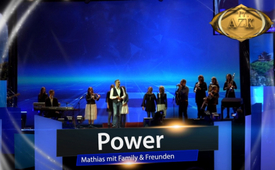 17° AZK: ♫ Power ♫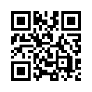 L'attacco dell'11 settembre 2001 ha scatenato una forza apparentemente inarrestabile nell'élite mondiale. Sotto falsa bandiera, hanno attaccato brutalmente un paese dopo l'altro per dimostrare ed espandere il loro potere in tutto il mondo. Ma Mathias E. canta in questa canzone di come questa apparente superpotenza si stia sgretolando in sé come il World Trade Center e stia passando ai più deboli, ovvero il popolo. Nel ritornello canta, tra le altre cose, "la POWER che volevate per voi adesso pulsa in tutti noi e le vostre forze crollano come le torri!".Caddero le torri e con esse la mia visione del mondo.
Costruite d'acciaio, solide come una roccia.
Con due aerei d'alluminio
sono sprofondate in caduta libera tre torri.

WTC7 non colpito, ma crollò lo stesso,
dopo gli anni la colpa è andata alle fiamme.
Anche il pentagono colpito dai super piloti
e chi non ci crede passa per idiota complottista.

Il vento è cambiato, vi siete fatti del male da soli.
Ma se vi sentite al sicuro con le vostre menzogne,
anche se forse lo pensate, ognuno sa:
Voi stessi avete distrutto il World Trade Center!

Fatto brillare da voi, non da qualche terrorista.
E i media vi coprono le spalle fino ad oggi...
Sentite, è meschino, il vostro gioco.
Siete talmente scaltri che vi fermeremo
perché amiamo la vera pace.

POWER!
Anche se siamo colpiti duramente - 
Al mondo si aprono gli occhi!
Perché prima molti erano ciechi...
La "Power!" che volevate per voi
adesso pulsa in tutti noi
e le vostre forze crollano come le torri!

Si, cadono! Ne siete intenditori.
I soldati subito partirono per l'Afghanistan.
Avete tormentato e maltrattato e portato la guerra.
I trafficanti di droga sono stati presi 
e ne hanno tratto vantaggio.

Poi la balla delle armi nucleari in Iraq,
così avete fatto breccia militare in Iraq.
Centinaia di migliaia di morti, un paese raso al suolo - 
Il sospetto è bastato anche se poi non avete trovato nulla.

E poi via in tutti i paesi che dopo avete distrutto,
saccheggiato e rubato quel che non era vostro.
Raccogli quel che vedi e bada a come perderai tutto,
se rubi anche oggi di nuovo, ti intaschi cose - 
che mai t'appartennero, strappando la vita.
E così prometti al mondo una falsa pace
Giocate col fuoco e avete sbagliato i conti
Perché il vostro agire ha sprigionato in noi nuova forza!

Ooooh…
POWER!
Anche se siamo colpiti duramente - 
Al mondo si aprono gli occhi!
Perché prima molti erano ciechi...
La "power!" che volevate per voi
adesso pulsa in tutti noi, discute in tutti noi
e le vostre forze crollano come le torri!

In caduta libera il vostro potere, mentre tutto decade.
Il controllo sui popoli, petrolio, armi e denaro.
Sui media, che per tanto tempo ingannarono i popoli,
ciarlatamento politico, popoli imbrogliati...

Si, cadete inarrestabilmente e il panico cresce.
Quel che facesti a milioni di persone adesso lo percepisci su di te.
Non come vendetta da parte nostra, ma perché così deve essere - 
È una legge della natura, che adesso vi vediate allo specchio!

Ooooh…
POWER!
Anche se siamo colpiti duramente -
Al mondo si aprono gli occhi!
perché prima molti erano ciechi...

È la forza
che volevate tutta per voi,
ora la discutono tutti
mentre le vostre forze cadono come le torri!

Power!
Anche se siamo colpiti duramente - 
Al mondo si aprono gli occhi!
perché prima molti erano ciechi...
è la forza
che volevate tutta per voi,
ora la discutono tutti
mentre le vostre forze cadono come le torri!di Familie EbertFonti:Familie EbertAnche questo potrebbe interessarti:Heinz Pommer - Il modello Ground Zero - www.kla.tv/26984#AZK - www.kla.tv/AZK-it

#Canzoni - www.kla.tv/canzoni-it

#AttentatiTerroristici - Attentati terroristici - www.kla.tv/attentati-terroristici-itKla.TV – Le altre notizie ... libere – indipendenti – senza censura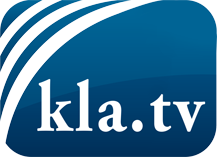 ciò che i media non dovrebbero tacerecose poco sentite, dal popolo, per il popoloinformazioni immancabili in oltre 70 lingue www.kla.tv/itResta sintonizzato!Abbonamento gratuito alla circolare con le ultime notizie: www.kla.tv/abo-itInformazioni per la sicurezza:Purtroppo le voci dissenzienti vengono censurate e soppresse sempre di più. Finché non riportiamo in linea con gli interessi e le ideologie della stampa del sistema, dobbiamo aspettarci che in ogni momento si cerchino pretesti per bloccare o danneggiare Kla.TV.Quindi collegati oggi stesso nella nostra rete indipendente da internet!
Clicca qui: www.kla.tv/vernetzung&lang=itLicenza:    Licenza Creative Commons con attribuzione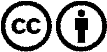 È benvenuta la distribuzione e la rielaborazione con attribuzione! Tuttavia, il materiale non può essere presentato fuori dal suo contesto. È vietato l'utilizzo senza autorizzazione per le istituzioni finanziate con denaro pubblico (Canone Televisivo in Italia, Serafe, GEZ, ecc.). Le violazioni possono essere perseguite penalmente.